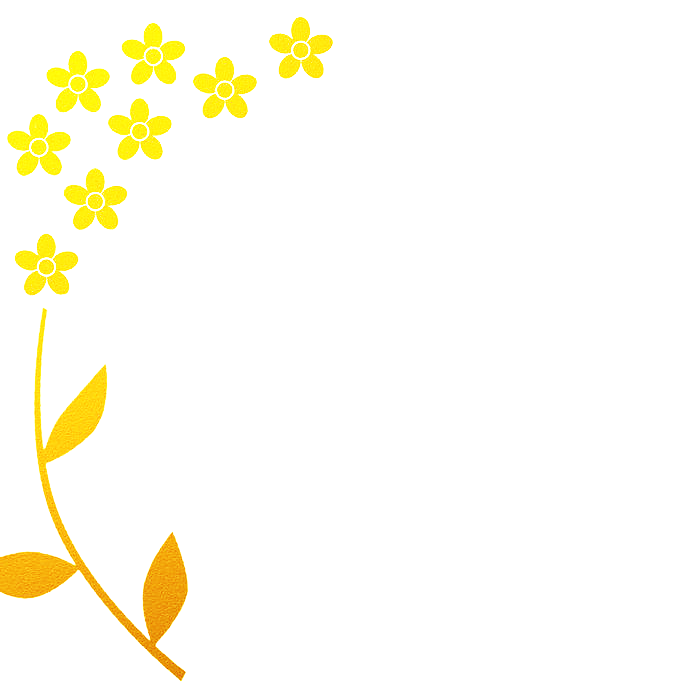 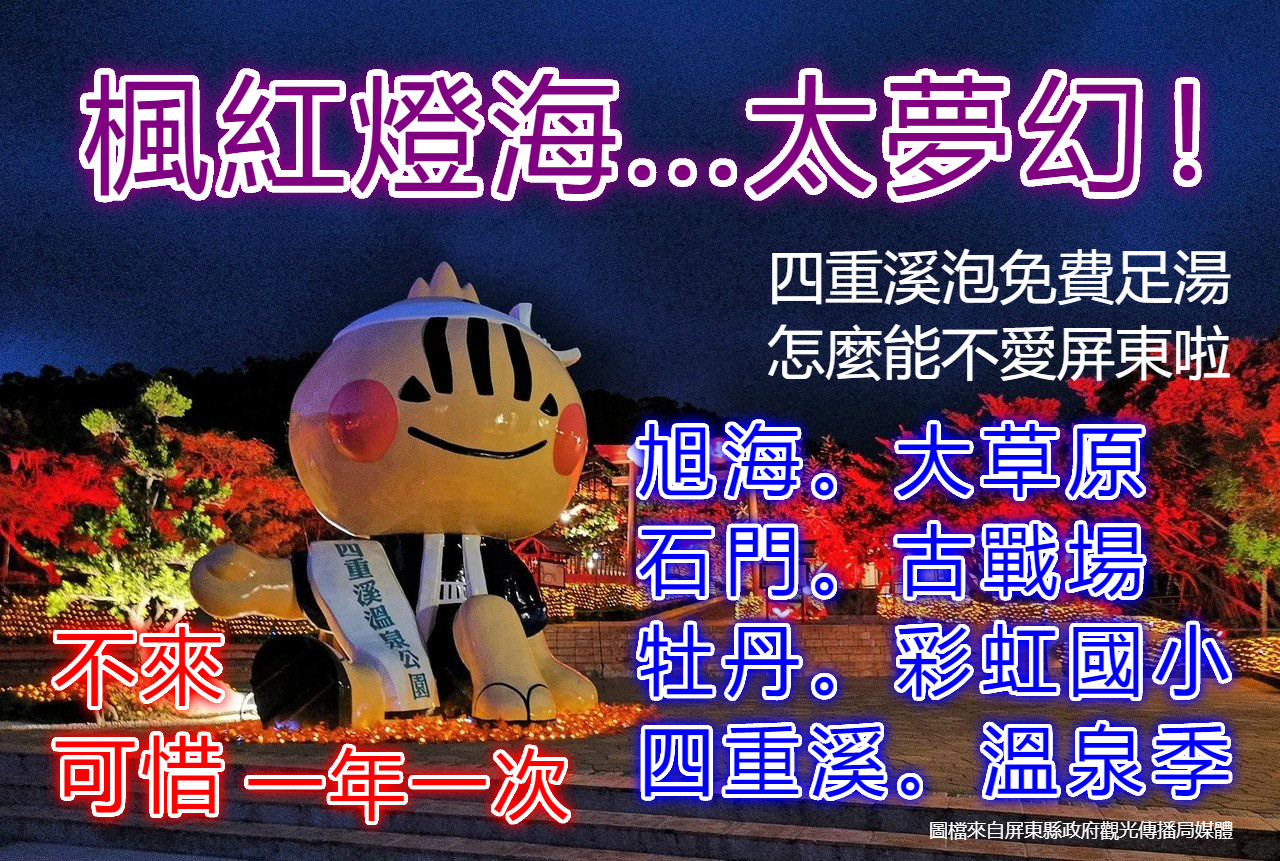 責任執行:家樂福旅行社國旅部 07-8150600登記交通部觀光局5616號行程表 10:00出發 (車上活動)公路風光&有獎徵答--出發—品味軒休息(看見台灣海峽)—車城福安宮(補充下午黃昏野餐小物)—路經石門古戰場(緬懷先人勇士/看見三角峽谷地形)—牡丹國小(彩虹階梯)—旭海大草原「旭日東昇於海」遠眺蔚藍的太平洋，視野極為遼闊。繞行草原步道一圈，只約須40分鐘，適合健行踏青活動—四重溪溫泉季活動(約16:00-18:30泡湯/賞景/健行/祈福/溫泉區晚餐自理)一19:00回程抵達高雄約20:30全程約250公里行車約4.5小時*時間以現況安排為主A團：11/30初五   B團：12/22冬至  C團：1/12(選舉假期)●費用:三人成行2158元(平均719元/人) ●單人報名每座位799元  ●幼童6歲以下樂齡65歲以上每位499元/回饋優惠價 ●包含:遊覽來回車資、早午餐一份(野餐餐盒)、車上點心+Carrefour茶包、保險費200萬+20萬保險費、代收轉付稅金●不包含:1.晚餐 2.泡湯費用 3.車上司機領隊勞務服務費每位100元